Colegio santa María de Maipú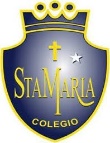 Departamento de artes, tecnología y música.Correo: musicaprimerciclo.smm@gmail.comCanal de YouTube: Departamento de Artes SMM                  Nivel: Primero Básico.    Link: https://www.youtube.com/watch?v=BrRHLrE5sZsGuía de apreciación Nº15 MúsicaNombre_______________________________________ Curso: _______ Fecha: _______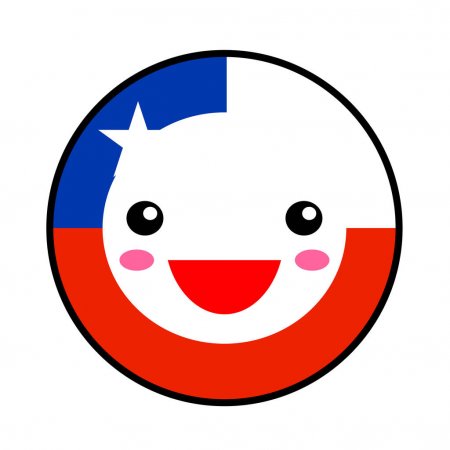 Recordemos la letra cantada de “el costillar” El costillar es mío, me lo quieren quitarEl costillar es mío, me lo quieren quitar¡Qué culpas tiene naiden, con mi costillar!¡Qué culpas tiene naiden, con mi costillar!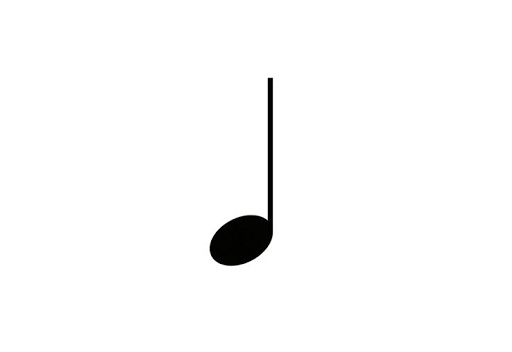 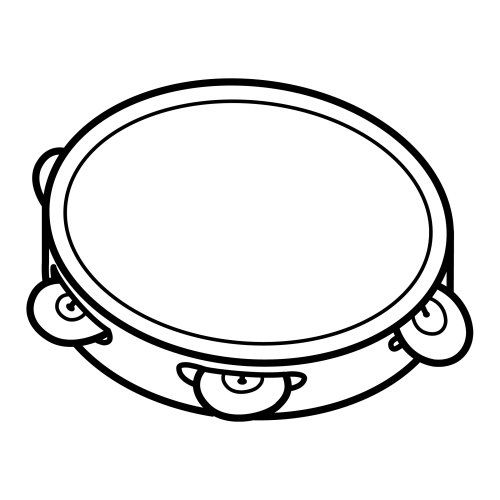 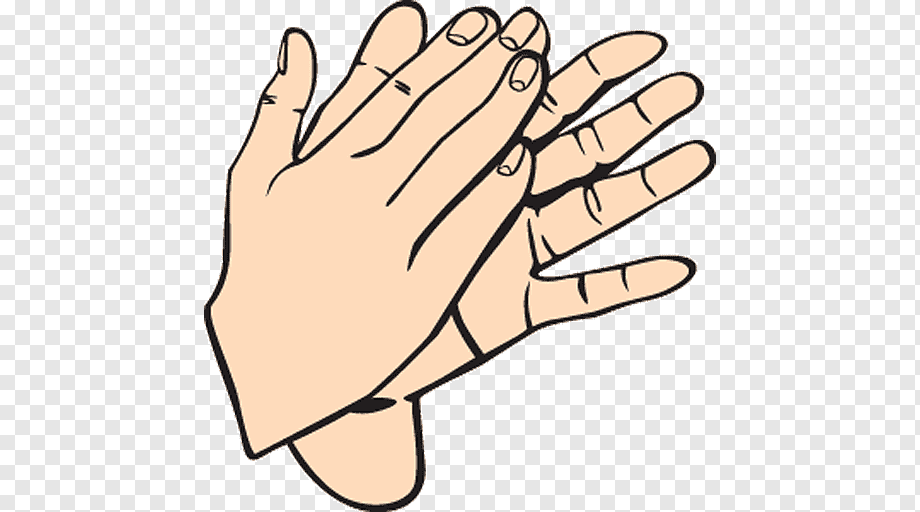 Actividad: une y pinta los instrumentos musicales con la zona del país que corresponda.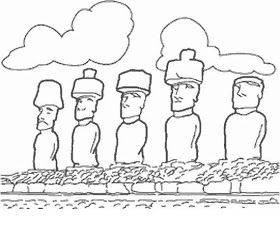 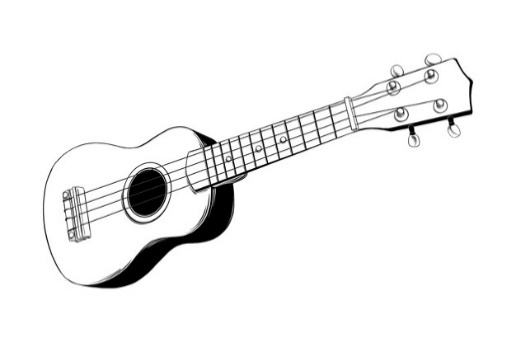 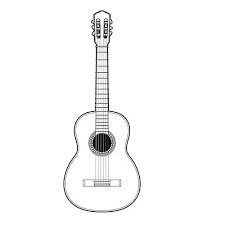 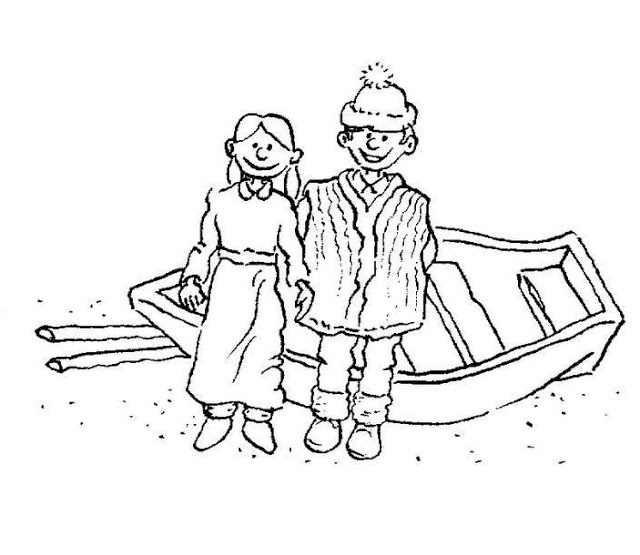 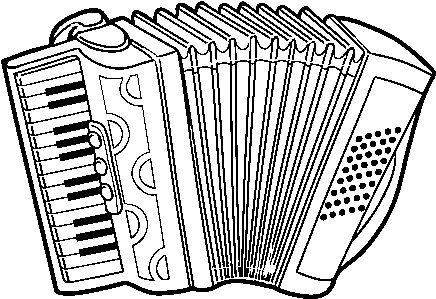 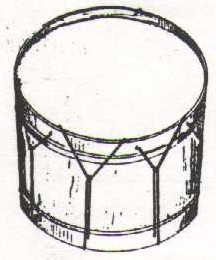 